Hiermit beantragen wir die Zertifizierung unserer Einrichtung. Mit dem Antrag Einleitung Zertifizierungsverfahren werden durch den Antragsteller folgende Vereinbarungen anerkannt:Die Zertifizierung umfasst den genannten Geltungsbereich. Weitere Bereiche können nur nach vorheriger schriftlicher Abstimmung mit ClarCert in das Zertifizierungsverfahren mit aufgenommen werden.Die Gebühren für das Zertifizierungsverfahren werden gemäß der Gebührenordnung vorab der Bewertung in Rechnung gestellt und mit der Rechnungsstellung fällig.Die aktuelle Version „Bestimmungen zur Verwendung von Zertifikaten“ und die „Bestimmungen zur Zertifizierung“, jeweils herunterladbar auf www.clarcert.com, worin die Ausführungsregelungen für die Zertifizierung sowie allgemeine Regeln für die Durchführung von ClarCert-Zertifizierungsverfahren erläutert und verbindlich geregelt sind.Auftraggeber 
(Benennung wie auf Zertifikat gewünscht)Anschrift
(Straße, PLZ, Ort):Leitung der OrganisationAnsprechpartner 
(falls abweichend)Titel, Name, VornameTel. (Durchwahl)E-MailDer Geltungsbereich umfasst:    Eine vollstationäre Pflegeeinrichtung    Eine Reha-Einrichtung    Eine Akutklinik    Eine (teilstationäre)Tagespflegestätte    Eine Wohngruppe    Eine ambulante Gruppe    Anderer Geltungsbereich (bitte nachfolgend genau beschreiben):Beschreibung des 
Geltungsbereichs:DatumAntragsteller   (Blockbuchstaben)Antragsteller   (Unterschrift)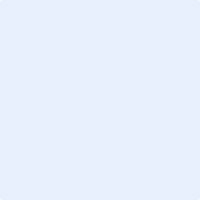 